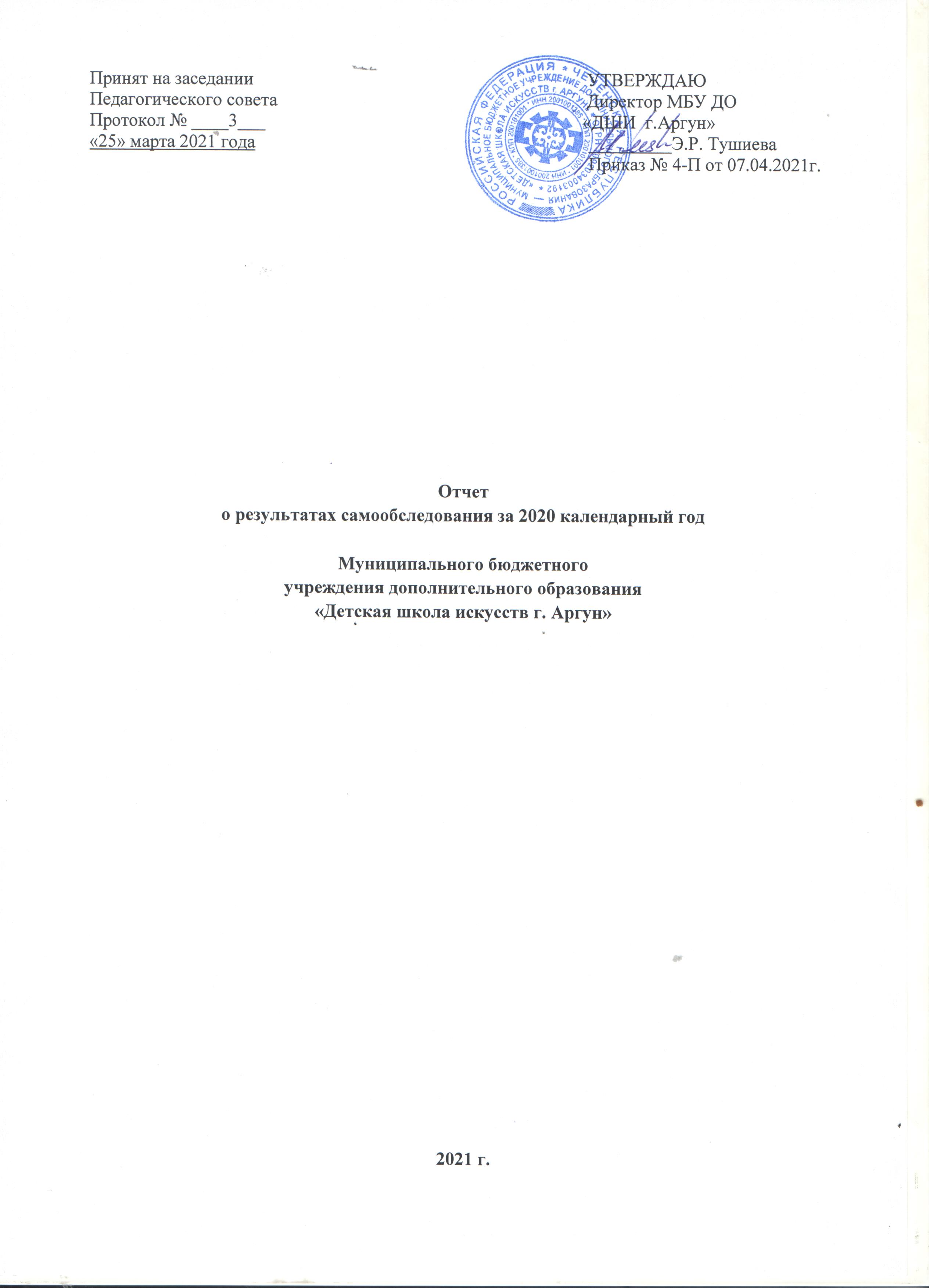 	Самообследование проводилось согласно приказу директора учреждения от 07.04.2021г. №_4-П_	Отчет о самообследовании обсужден на Педагогическом совете образовательного учреждения – протокол № 3 от 25.03.2021г.Примечание: самообследование образовательного учреждения проводится согласно утвержденным приказом Министерства образования и науки Российской Федерации от 14.06.2013 г. № 462 правилам проведения образовательным учреждением или научной организацией самообследования. В соответствии со ст. 32 Закона Российской Федерации «Об образовании» отчет о результатах самообследования размещается на официальном сайте образовательного учреждения в информационно-телекоммуникационной сети Интернет до 20 апреля.Муниципальное бюджетное учреждение дополнительного образования«Детская школа искусств г. Аргун»(наименование образовательного учреждения по уставу)(сведения представляются за 2020 календарный год)Наименование учреждения по Уставу – Муниципальное бюджетное учреждение дополнительного образования «Детская школа искусств г. Аргун»Учредитель– Мэрия г.Аргун в лице Муниципального учреждения «Управление культуры г.Аргун»Свидетельство о государственной регистрации юридического лица от 28 января 2020 года ОГРН-1092034003192Лицензия регистр. № 3232 от 16 марта 2020 г. – бессрочноИНН 2001001385/КПП 200101001Устав учреждения от 10  января 2020г. Юридический адрес: 366286, Российская Федерация, Чеченская Республика, г. Аргун, ул. Аксактемирова, дом 28.Электронный адрес: dshi_argun@mail.ruРуководство учрежденияДиректор – Тушиева Элиза Рамзановна Заместители директора по учебно-воспитательной работе – Хадисова Мадина АлиевнаРабочий контактный телефон МБУ ДО «ДШИ г.Аргун» – 8 (8714) 72-27-72ДеятельностьТип образовательного учреждения – дополнительное образованиеВид деятельности- образование дополнительное детей и взрослых       Количество обучающихся на бюджетном отделении – 550 человекШкола реализует следующие образовательные программы:Режим работы образовательного учреждения: с 9.00 часов до 18.00 часов6-ти дневная рабочая неделя, выходной – воскресенье.Условия для осуществления образовательной деятельности:Характеристика здания - двухэтажное Фактическая мощность -50 человекДля организации учебного процесса имеются помещения:учебных кабинетов -8актовый зал -1учительская -1костюмерная - 1хозяйственно-бытовая комната -1кладовая-1медицинский кабинет – 1 молельная комната - 1туалета -3Наличие школьного сайта: dshiargun.mk95.ru; Наличие социальной сети Instagram – dshi.argun.Повышение квалификации педагогических кадровАттестация педагогических кадров за 2020 календарный годОсобенности реализуемых образовательных программ:МБУ ДО «ДШИ г.Аргун» реализует образовательные программы дополнительного образования: дополнительные предпрофессиональные общеобразовательные программы, дополнительные общеразвивающие программы. Особенностью реализуемых программ является привлечение к различным видам искусства наибольшего количества детей, а также развитие их творческих способностей и приобретение ими начальных профессиональных навыков.Движение контингента учащихся за 2020 календарный год Результаты итоговой аттестации выпускников Характеристика системы воспитания в образовательном учреждении5.1. Концепция учебно-воспитательной работы в образовательном учреждении (программы, планы, локальные акты, регламентирующие учебно-воспитательную деятельность);Вопросы учебного воспитания отражены в следующих документах школы:Образовательная программа МБУ ДО «ДШИ г.Аргун» Учебные планы дополнительного предпрофессионального образования МБУ ДО «ДШИ г.Аргун»;Учебные планы дополнительного общеразвивающего образования МБУ ДО «ДШИ г.Аргун»;План мероприятий учебно-воспитательной работы МБУ ДО «ДШИ г.Аргун» на 2020-2021 учебный год;План работы методических объединений МБУ ДО «ДШИ г.Аргун» на 2020-2021 учебный год;Локальные акты, регламентирующие воспитательную деятельность МБУ ДО «ДШИ г.Аргун»: «Положение о внутришкольном контроле»;«Правила внутреннего распорядка для обучающихся и их родителей»«Правила внутреннего трудового распорядка»«Положение о Педагогическом совете Школы»5.2. Административная структура, функционально ответственная за воспитательную работу в образовательном учреждении:Директор МБУ ДО «ДШИ г. Аргун»;Заместитель директора по учебно-воспитательной работе;Педагоги-специалисты.Творческие достижения учащихся образовательного учреждения:6.1. Характеристика кадрового обеспечения образовательного процесса (по стажу и образованию):Данные о составе администрации учреждения:6.2.  В рамках национального проекта «Культура» в 2020 году приобрели следующую учебную литературу:Учебная литература требует пополнения и обновления.6.3. Техническое обеспечение:Материально-техническое обеспечение образовательного процесса требует пополнения.Выводы.На основании вышеизложенного можно сделать вывод, что в муниципальном бюджетном учреждении дополнительного образования «Детская школа искусств г. Аргун» содержание и качество подготовки обучающихся и выпускников по образовательным программам дополнительного образования соответствует федеральным государственным требованиям. Муниципальное задание на 2020 год выполнено в полном объёме. Оценка степени освоения учащимися дисциплин, учебных планов, образовательных программ подтверждает объективность полученных результатов и достаточный уровень знаний учащихся. За отчетный период 2020-календарный год - 15 преподавателей приняли участие в Республиканском конкурсе педагогического мастерства «Я – педагог». Заняла 1-е почетное призовое место преподаватель теоретических дисциплин – Унгефухт Зухра Амировна. Повышение квалификации преподавателей носит системный характер, охватывает весь преподавательский состав, регламентируется необходимыми нормативными документами.№ПрограммаСрок обучения 1Дополнительная предпрофессиональная общеобразовательная программа в области музыкального искусства «Фортепиано»8 (9) лет2Дополнительная предпрофессиональная общеобразовательная программа в области хореографического искусства «Хореографическое творчество»5 (6) лет3Дополнительная предпрофессиональная общеобразовательная программа в области изобразительного искусства «Живопись»5 (6) лет4ДООП «Хореографическое искусство»4 года 5ДООП «Изобразительное искусство» 4 года 6ДООП «Декоративно-прикладное искусство» 4 года 7ДООП «Театральное искусство»4 года 8Дополнительная общеобразовательная общеразвивающая программа «Фортепиано»  4  года9ДООП Музыкальное исполнительство «Сольное пение» 4 года 10ДООП Инструментальное исполнительство  «Дечиг пондар»4  года 11ДООП Инструментальное исполнительство  «Национальная гармоника» 	4 года12ДООП Инструментальное исполнительство  «Доуль»4 года 13ДООП Инструментальное исполнительство  «Гитара»4 года14ДООП «Раннее эстетическое развитие детей»  2 годаКурсы повышения квалификацииКол-во педагогов, прошедших подготовку в 2020 календарном году«Инновационные методики преподавания изобразительного искусства в учреждениях дополнительного образования»Хасаева Петимат Ильясовна «Методики преподавания чеченского национального танца и постановки хореографических произведений»Хатуев Бекхан Аднанович «Методики преподавания чеченского национального танца и постановки хореографических произведений»Курмахадова Тоита Салмановна  Общее кол-во педагогов на 1 сентября текущего годаВсего прошли аттестациюВ том числе присвоены категорииВ том числе присвоены категорииВ том числе присвоены категории360ВысшаяПерваяПодтверждение360000№ п/п Направление обученияОбщее кол-во обучающихся по классамОбщее кол-во обучающихся по классамОбщее кол-во обучающихся по классамОбщее кол-во обучающихся по классамОбщее кол-во обучающихся по классамОбщее кол-во обучающихся по классамОбщее кол-во обучающихся по классамОбщее кол-во обучающихся по классамИтого № п/п Направление обучения1 кл.2 кл.3 кл.4кл. 5кл.6кл.7кл.8кл.1ДПОП «Фортепиано»1101000032ДПОП в области ИЗО «Живопись»100000000103ДПОП в области хореографического искусства «Хореографическое творчество»0002022000424ДООП «Фортепиано»73120000135ДООП «Национальная гармоника»6000000066ДООП                 «Доуль»0040000047ДООП                 «Дечиг пондар»8000000088ДООП                 «Гитара»9000000099ДООП «Сольное пение»756300002110ДООП «Хореографическое искусство»5396896000024411ДООП «ИЗО»101237000005912ДООП «Театральное искусство»82841200005213ДООП «Декоративно-прикладное искусство»11267300004714ДООП «Раннее эстетическое развитие»230003200032Итого:1322011484722000550Учебный годАттестованы  отличноАттестованы хорошоАттестованы удовлетворительно2019-2020151631Коллективы художественно – исполнительского направленияКоллективы художественно – исполнительского направленияКоллективы художественно – исполнительского направленияКоллективы художественно – исполнительского направления№Наименование коллективаКоличество воспитанниковФИО и контактный телефон руководителя1.Ансамбль «Шаадия»4 учащихсяЮнусова М.В. 8928 739 59 54  6.Хореографический коллектив «Аргун»52 учащихсяХатуев Б.А., Курмахадова Т.С. 8965 965 30 96,  8928 893 80 79  №Количество2018г.2019г.2020г.1. Участники  различных смотров, конкурсов, олимпиад: всего13722775в т.ч. городского, республиканского уровня051042298межрегионального, всероссийского, международного уровня5153049685214222.Победители и призеры различных смотров, конкурсов, олимпиад: всего264544вт.ч. городского, республиканского уровня,0701376межрегионального, всероссийского, международного уровня757226421019ПоказателиКол-во% к общему количеству преподавателейВсего педагогов36Имеющие образование:Среднее специальное, всего1439 %в т.ч. педагогическое1439 %Высшее, всего1953 %в т.ч. педагогическое1953 %Имеющие стаждо 5 лет1850 %от 5 до 10 лет1542 %от 10 до 20 лет13  %свыше 20 лет26 %Имеющие квалификационные категории26 %Высшую13 %Первую13 %Имеющие ученые звания:0-а) кандидат наук--б) доктор наук--Имеющие награды, почетные звания5 14 %Заслуженные артист ЧР1 3 %Народный артист ЧР13  %Почетный работник  образования--Заслуженный работник культуры ЧР 33  %№Ф.И.О. (полностью)ДолжностьОбщийстажСтаж работы в культуреОбразование Квалифи -  кационная категория, звание1Тушиева Элиза Рамзановна директор13 лет 10 месяцев  Высшее, ЧГУ, 2007г., квалификация - «Экономист –менеджер», специальность -  «Экономика и управление на предприятии в агропромышленном комплексе»-2Хадисова Мадина АлиевнаЗам. дир. по УВР8 лет7 летВысшее, ЧГУ, 2012г., квалиф. – экономист, спец. - «Бух. учет, анализ и аудит», Проф. переподготовка – ГМУ, ЦДПО «Экстерн»                         г. Санкт-Петербург, 2020г.-3Даутова Айшат Шахрудиновна Делопроиз -водитель  64Высшее /ЧГПУ, 2019г., спец. "Экономика и Управление", квалиф. «Бакалавр»-4Кайсарова Айна Имрановна Инженер по охране труда 88Высшее,ЧГПУ, 3 курс. спец.- «Технология дополнительного образования»5Халадов Али Сайд-АлвиевичЗам. дир. по АХЧ21Профессиональное обучение – Межотраслевой Институт Госаттестации г.Пермь, 2021г.   «Заведующий хозяйством».  -№Наименование литературы Общее количество экземпляров учебной литературы библиотечного фонда1Ладухин Н. Одноголосное сольфеджио12Агажанов А. Сольфеджио. Вып. 1-313Альбом с репродукциями "Искусство Древней Греции"14Баева Н., ЗебрякТ. Сольфеджио (1-2 классы)15Балакирев М. Избранные произведения для фортепиано16Дмитревский Г. Хороведение и управление хором17Кузин В. Рисунок. Наброски и зарисовки18Золина Е. Домашние задания по сольфеджио 1-7 классы19Башинская И. Образ в изобразительном искусстве110Бесчастнов Н. Графика натюрморта111Бесчастнов Н. Графика пейзажа1ПоказательЗначение показателяКоличество компьютеров (всего)7Количество ПК, используемых в учебном процессе7Число классов, оборудованных мультимедиа проекторами1Наличие подключения к сети ИнтернетдаКоличество видеотехнических устройств1Количество аудиотехнических устройств2